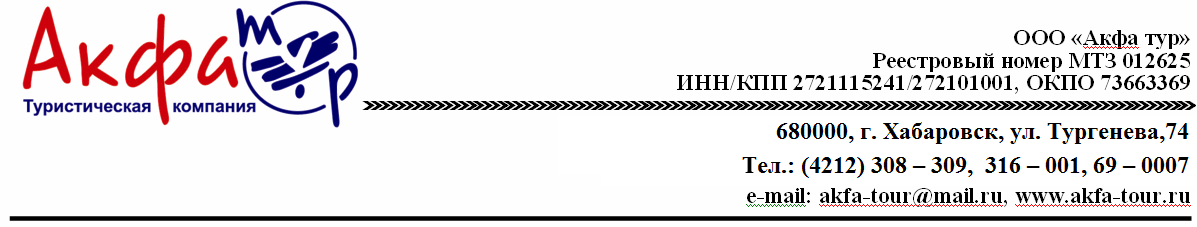 Групповой тур c руководителем “каникулы в Японии”. ОКТЯБРЬ 201929.10.2019 - 03.11.2019Токио – Дисней Си – Хаконе– Йокогама 6 дней /5 ночейАвиаперелет: из Хабаровска – 21 800 руб/чел (без багажа), 28 900 руб/чел (с багажом). БЛОК МЕСТиз Владивостока - 20 500 руб/чел (без багажа), 27 500 руб/чел (с багажом). БЛОК МЕСТОтель для данного тура “Toyoko Inn Tokyo Shinagawa-eki  Konan-guchi Tennozu Isle” три звезды ***В стоимость группового тура с руководителем "Каникулы в Японии" включено:- проживание в отеле «Toyoko Inn Tokyo Shinagawa-eki Konan-guchi Tennozu» 3*,  в двухместных или одноместных номерах с завтраком;- День 1 – трансфер в отель с русскоговорящим гидом на скоростном поезде Narita Express;- День 6 – трансфер в аэропорт с русскоговорящим гидом на скоростном поезде Narita Express;- 1 экскурсионный день с гидом на заказном автобусе;- 3 экскурсионных дня с гидом на общественном транспорте;- 4 обеда во время экскурсий;- 5 ужинов во время экскурсий;- входные билеты по экскурсионной программе;- мед. страховка;- виза.Дополнительно оплачивается:- авиаперелет: из Хабаровска - 21 800 руб/чел (без багажа), 28 900 руб/чел (с багажом). БЛОК МЕСТиз Владивостока - 20 500 руб/чел (без багажа), 27 500 руб/чел (с багажом). БЛОК МЕСТПроживание в ДВ номере/с чел.Проживание в ОДН номере/с чел.88 900 руб.99 900 руб.ДЕНЬ 1Хабаровск//Владивосток - Токио29.10Вылет из Хабаровска//Владивостока в Токио. Прибытие в Токио, встреча с гидом. Переезд в отель на скоростном поезде Narita Express.(Ужин) Гид  13:00-18:00.ДЕНЬ 2Токио - Одайба30.10Экскурсия по Токио с гидом на общественном транспорте включает в себя посещение: древнейшего района Асакуса, храма Асакуса Канон, Торговой улочки Накамисе-Дори. Вы совершите круиз по реке Сумида на остров Одайба, посетите выставочный центр "Toyota" - "Mega Web", Ретро Гараж, прогуляетесь по набережной рядом со Статуей Свободы, а также прокатитесь на Колесе Обозрения.(Завтрак, обед, ужин). Гид 09:30-19:30.ДЕНЬ 3Дисней Си01.11Экскурсия в парк аттракционов Токио Дисней Си с гидом и руководителем на общественном транспорте.Громадный парк развлечений с множеством захватывающих аттракционов никого не оставит равнодушным. Здесь можно провести всего один день, а впечатлений запастись на целый год.(Завтрак, обед, ужин). Гид, 09:00-19:00.ДЕНЬ 4Хаконе31.10Экскурсия в Хаконе с гидом и руководителем на заказном транспорте. Посещение: храм Хаконе, Самурайская застава, круиз по о. Аси, канатная дорога, долина Овакудани. (Завтрак, обед, ужин). Гид, автобус 09:00-19:00.ДЕНЬ 5 Йокогама02.11Экскурсия в город Йокогама на общественном транспорте включает в себя посещение: Башни «Лендмарк Тауэр», порта будущего «Минато Мирай», корабля-музея «Хикаву-Мару», торговый район «Мотомати».(Завтрак, обед, ужин). Гид 09:30 – 19:30.ДЕНЬ 6Токио – Хабаровск03.11Выписка из Отеля. Трансфер в аэропорт на скоростном поезде Narita Express. Вылет в Хабаровск//Владивосток(Завтрак) Гид 09:00-15:00.ДЕНЬ 129 октября 2019/Вторник – Хабаровск / Владивосток - Токио11:55 - 13:35 Вылет из Хабаровска в Токио рейсом S7 6281.13:20 - 14:40 Вылет из Владивостока в Токио рейсом S7 6282.Прибытие в международный аэропорт Нарита в Токио. Прохождение паспортного контроля. Обмен валюты.Встреча с гидом в зоне прилета около таблички «Группа Хаб / ВВО  29.10» 16:00- Переезд в отель. Вы поедете на скоростном поезде Нарита Экспресс - самый быстрый и самый удобный вариант, дорога в одну сторону занимает около одного часа.17:00 –Прибытие на станцию.17:30–Заселение в отель18:00 – Ужин (включено в стоимость тура)Время работы гида с 13:00-19:00.*Ночь в отеле 3 звезды “Toyoko Inn Tokyo Shinagawa-eki Konan-guchi Tennozu Isle”ДЕНЬ 230 октября 2019/Среда-Токио-Одайба07:00 – Завтрак в отеле.10:00 –В холле отеля Вас ждет гид и экскурсия по Токио  на общественном транспорте.11:00 - Древнейший район Асакуса.Один из районов Токио, где живет атмосфера прошлых десятилетий. На протяжении веков Асакуса была ведущим развлекательным районом города. Здесь всегда шумно, многолюдно и празднично, в любое время года. На узких улочках расположены многочисленные рестораны, магазинчики, игровые площадки и парки.12:00 - Храм Асакуса Канон (включено в стоимость тура).Храм, в который приходил легендарный Иэясу испросить благоволения богов перед решающей битвой при Секигахара.Рядом расположилась торговая улочка Накамисе-дори. Торговая улица, растянувшаяся на 200 метров, ведет от внешних ворот храма.13:15–Круиз по реке Сумида на футуристическом корабле Химико (включено в стоимость тура). Корабль был создан мастером анимэ дизайна в футуристическом стиле и имеет обзор в 360 градусов благодаря полукруглой застекленной крыше. Поэтому все пассажиры могут насладиться видами Токио, независимо от того, в какой части корабля они находятся.14:30 –Обед в ресторане (включено в стоимость тура).15:30 –Музей Будущего «Мирайкан» (включено в стоимость тура).Это интерактивный Музей Будущего, где можно взглянуть на экспонаты, посвященные робототехнике, космическим исследованиям, биологии, экологии. Музей полностью интерактивный: все, что есть на шести этажах, можно (и нужно!) трогать, щупать и включать.17:30-Ретро Гараж (включено в стоимость тура).Исторический гараж оформлен в ретро-стиле европейских улочек. В нем представлены ретро-автомобили Тойоды (старое название Тойоты) и европейские и американские машины.18:15- Колесо Обозрения (включено в стоимость тура).Немыслимое колесо обозрения, которое считается одним из самых высоких на планете, поднимает смельчаков на 115-метровую высоту всего за несколько минут. Отсюда токийский муравейник выглядит намного занимательнее, чем со смотровых площадок близлежащих высоток.19:00 – Ужин (включено в стоимость тура).20:00 – Прибытие в гостиницу.Время работы гида с 10:00-20:00.*Ночь в отеле 3 звезды “Toyoko Inn Tokyo Shinagawa-eki Konan-guchi Tennozu IsleДЕНЬ 331 октября 2019/Четверг-Дисней Си07:00 –Завтрак в отеле 09:00 – Утром в холле гостиницы Вас ожидает гид и экскурсия в Дисней Си!10:00 - Прибытие в Диснейси. Tokyo Disney Sea – аквапарк в диснеевском стиле. Он основан на сказках, мифах и легендах, связанных с морем и посвящен исключительно водной стихии. В парке несколько портов, в каждом из которых гостей ждут морские приключения и захватывающие дух аттракционы. Это сказочный мир для всей семьи.Disney Sea располагается в Токийском Диснейленде. Открыт он был 4 сентября 2001 года. Сегодня Tokyo Disney Sea входит в пятерку самых посещаемых тематических парков на Земле. Он занимает более 700 тыс. квадратных метров земли. Вся территория парка поделена на семь частей (портов): Средиземноморская гавань (Mediterranean Harbor), Таинственный остров (MysteriousIsland), Лагуна русалок (MermaidLagoon), Аравийское побережье (ArabianCoast), Дельта затерянной реки (LostRiverDelta), Порт открытий (PortDiscovery), Американский берег (American Waterfront).12:30 - обед в кафе (включено в стоимость тура).Побывать в Венеции, заглянуть в морские глубины на подводной лодке капитана Нэмо, окунуться в сказочный мир русалочки Ариэль, очутиться в волшебной стране Алладина, ощутить себя Индианой Джонсом во время экзотического путешествия к руинам древней мексиканской пирамиды – и это далеко не все приключения, которые вас ожидают в Tokyo Disney Sea. Экстремальные спуски на водяных горках, катание на гидроциклах, двухэтажные карусели, потрясающей красоты фонтаны, фееричные шоу, живая музыка и многое другое. И, конечно, любимые герой диснеевских мультфильмов, которые буду встречаться вам во время путешествия по парку.Различные представления, концерты и шоу с участием всех героев диснеевских мультфильмов проводятся в каждом парке токийского развлекательного комплекса. А на такие праздники, как Рождество и Новый год, устраиваются яркие и необычные шествия по городу. Это зрелище, поражающее своей красочностью и масштабом, завораживает и взрослых, и детей. Особенно впечатляют вечерние парады, которые украшаются тысячами разноцветных горящих лампочек.А в ночное время в парке устраивается шоу фейерверков. Под залпы эффектного салюта звучит живая музыка, исполняемая целым оркестром. Это создает невероятно праздничную атмосферу.17:30 – Ужин (включено в стоимость тура)19:00 – Возвращение в отель.Время работы гида с 09:00 - 19:00.*Ночь в отеле 3 звезды “Toyoko Inn Tokyo Shinagawa-ekiKonan-guchi Tennozu Isle”.ДЕНЬ 401 ноября 2019 /Пятница–Хаконе07:00 – Завтрак в отеле. 08:30 – В холле отеля Вас ждет гид и путешествие в Хаконе на комфортабельном автобусе!10:30 – Прибытие в Хаконе. Парк Хаконе делится скоростным шоссе на две части: Хаконе - гигантская кальдера потухшего вулкана, в которой сейчас расположено горное озеро Аси, и район вокруг горы Фудзи. В Хаконе есть множество музеев, подвесные канатные дороги, вертолетные прогулки, фешенебельные отели и целые комплексы бань, величественный синтоистский Храм Хаконе, прогулочные катера, изысканные рестораны, сувенирные лавки, сероводородные горячие источники, великолепная природа и чистый горный воздух.11:00 –  Круиз по озеру Аси (включено в стоимость тура).В кальдере потухшего вулкана образовалось великолепное горное озеро Аси (Ashi-no-ko). Расположенное в национальном японском парке, озеро Аси является одной из главных достопримечательностей этого района. В его водах отражается гора Фудзи, обрамленная узором стройных сосен, Вы сможете полюбоваться прекрасными пейзажами во время круиза по этому «кусочку рая» в горах.11:30 –Канатная дорога Хаконе (включено в стоимость тура).Всего за 7 минут с помощью комфортной и удобной канатной дороги Вы достигнете вершины горы. Общая протяженность канатной дороги 1800 метров. Во время подъема Вы сможете полюбоваться цепью гор Хаконе, озерами и лесом японских кедров.12:00 – Прогулка по Долине Овакудани (включено в стоимость тура).Долина Овакудани образовалась в кальдере давно утихшего вулкана. По земным меркам произошло это сравнительно недавно — около 3 тысяч лет назад. Но сейсмическая активность в долине не прекращается. Здесь есть кипящие источники, извергаются горячие потоки и пар, всюду витает серный запах. Чтобы тепловая энергия кипящей серы не пропадала зря, местные жители научились отваривать в ней куриные яйца. Согласно древнему приданию, одно съеденное яйцо Овакудани дарует человеку как минимум семь лет жизни.13:00 – Обед в ресторане (включено в стоимость тура)14:30 - Храм Хаконе (включено в стоимость тура)Считается, что синтоистский храм Хаконе был основан в 757 году во время правления императора Косё. Изначально святилище располагалось на горе Комага, но позднее его перенесли на берега озера Аси. В своем нынешнем виде храм датируется 1667 годом.В поисках защиты богов, храм Хаконе посещал Минамото-но Ёритомо после поражения в битве при Исибасияма. Став сёгуном, Ёритомо покровительствовал святилищу. В эпоху Камакура храм был популярен среди самураев. Хаконе-дзиндзя было сожжено войсками Тоётоми Хидэёси во время битвы при Одаваре. Восстановил синтоистское сооружение Токугава Иэясу. Главное святилище располагается в густом лесу, но его местоположение со стороны озера можно определить по большим красным тории, стоящим прямо в воде.15:30 - Самурайская застава (включено в стоимость тура) Одна из крупнейших и важнейших самурайских застав периода Эдо находилась на том же месте, что и сейчас, на главном тракте Токайдо между столицей Эдо (нынешний Токио) и Киото, около 260 лет. Перед солдатами и чиновниками блокпоста стояло 2 задачи: контроль ввоза оружия в столицу и выезда оттуда женщин. В эпоху Мэйдзи в 1868 году застава была упразднена, как и 52 другие по всей стране. А в следующем столетии, в 1983 году были найдены уникальные документы с детальным описанием блокпоста. Однако реконструкция самурайской заставы затянулась больше чем на полтора десятилетия. Её воссоздание относится к 1999 году.Внутри исторически точно воссозданного двора: служебные помещения для досмотра и переговоров, казармы солдат, конюшня, зал с экспонатами, смотровая башня и многое другое.16:00 – Убытие в Токио	17:30 - Ужин (включено в стоимость тура)18:30 – Прибытие в отель.Время работы гида и заказного автобуса с 08:30 до 18:30.*Ночь в отеле 3 звезды “Toyoko Inn Tokyo Shinagawa-eki Konan-guchi Tennozu Isle”.ДЕНЬ 502 ноября 2019/Суббота-Йокогама07:00 – Завтрак в отеле.09:30 – В холле отеля Вас ожидает гид и экскурсия в город Йокогама на общественном транспорте!Йокогама – мегаполис, который расположен в самом сердце Японии на побережье Тихого океана. Это второй по численности населения город страны с 3,7 миллионами жителей. Город поражает своей ультрасовременной архитектурой и бурным ритмом жизни, за что и получил полуофициальное прозвище «города, который никогда не спит».10:30 – Хикава Мару (включено в стоимость тура).Легендарный океанский лайнер длиной 163 метра, который стоит у набережной Ямасита-коэн в Йокогаме. Его называют Королевой Тихого океана, поскольку лайнер бороздил просторы океана целых тридцать лет. Известными пассажирами HikawaMaru были Чарли Чаплин и основатель дзюдо ДзигороКано.Сегодня же, это красивый музей, который очень изысканно оформлен и прекрасен внутри. Вы совершите экскурсию во времени и окунетесь в мир аристократии ушедшего столетия.  Вы сможете прогуляться по открытой палубе, наслаждаясь морским бризом, спуститься во внутреннюю часть судна и своими глазами увидеть выдержанный, но в то же время и элегантный интерьер пассажирских кают, рассмотреть многообразные музейные экспонаты.12:30 – Морская прогулка по заливу с видом на город Йокогама (включено в стоимость тура).Морские прогулки по Токийскому заливу особенно популярны среди японцев и иностранных туристов. Морское путешествие захватывает самые привлекательные прибрежные пейзажи города Йокогама.13:30 - Обед в ресторане (включено в стоимость тура).14:30  - Порт Будущего Минато Мирай.Название этого района можно перевести как "Порт будущего" - и оно ему подходит как нельзя лучше. Здесь впервые были реализованы самые смелые проекты - созданы искусственные острова, сооружено самое высокое в Японии здание, открыт ажурный подвесной мост и гигантское колесо обозрения, запущены поезда магнитной левитации.16:00 - Башня Лендмарк Тауэр (включено в стоимость тура).Высочайшее здание Йокогамы и третье по высоте сооружение в Японии. Высота здания — 296,3 м. Строительство здания было закончено в 1993 году. На небоскрёбе расположена самая высокая обзорная площадка в стране.18:30 – Ужин (включено в стоимость тура).19:30 – Прибытие в отель.Время работы гида с 09:30 до 19:30.*Ночь в отеле 3 звезды “Toyoko Inn Tokyo Shinagawa-eki Konan-guchi Tennozu IsleДЕНЬ 603 ноября 2019/Четверг - Токио-Хабаровск08:00 - Завтрак в отеле.10:00-Трансфер в аэропорт с гидом на скоростном поезде Narita Express.12:00– Регистрация на рейс S7 Россию14:35 - 18:25 Вылет из Токио в Хабаровск рейсом S7 6442.15:40-19:05 Вылет из Токио во Владивосток рейсом S7 6282.Время работы гида с 09:00 до 14:00